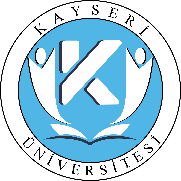 TEZSİZ YÜKSEK LİSANS PROGRAMI EĞİTİM-ÖĞRETİM İŞ AKIŞIDoküman NoTEZSİZ YÜKSEK LİSANS PROGRAMI EĞİTİM-ÖĞRETİM İŞ AKIŞIİlk Yayın TarihiTEZSİZ YÜKSEK LİSANS PROGRAMI EĞİTİM-ÖĞRETİM İŞ AKIŞIRevizyon TarihiTEZSİZ YÜKSEK LİSANS PROGRAMI EĞİTİM-ÖĞRETİM İŞ AKIŞIRevizyon NoTEZSİZ YÜKSEK LİSANS PROGRAMI EĞİTİM-ÖĞRETİM İŞ AKIŞISayfa No1/1HazırlayanOnaylayan